.Intro: 8 Counts (Start On Vocals)S1: Rumba Box, Coaster Step, Step Lock StepS2: Step Turn Step, 3/4 Turn Right Cross, Side Rock Cross, Side Rock Cross.S3: Mambo 1/2 Right, Shuffle 1/2 Turn Right, Right Sailor, Left Sailor.S4: Walk RL, Run RLR, Rock Step, Shuffle 1/2 Turn Left.Start AgainThere are 2 little Tags at the end of walls 2 and 5Rock StepContact: mike.hitchen777@gmail.comLast Update - 1st Feb. 2018One More Smile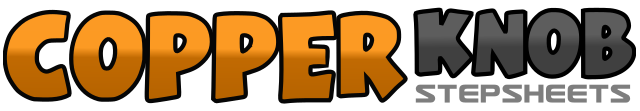 .......Count:32Wall:4Level:Improver.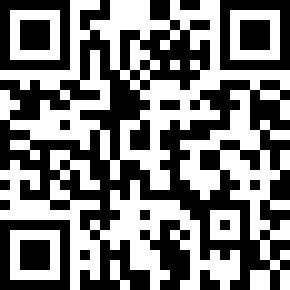 Choreographer:Mike Hitchen (UK) - February 2018Mike Hitchen (UK) - February 2018Mike Hitchen (UK) - February 2018Mike Hitchen (UK) - February 2018Mike Hitchen (UK) - February 2018.Music:Save Your Kisses for Me - Brotherhood of Man : (iTunes, amazon)Save Your Kisses for Me - Brotherhood of Man : (iTunes, amazon)Save Your Kisses for Me - Brotherhood of Man : (iTunes, amazon)Save Your Kisses for Me - Brotherhood of Man : (iTunes, amazon)Save Your Kisses for Me - Brotherhood of Man : (iTunes, amazon)........1&2Step right to side, Step left together, Step right forward.3&4Step left to side, Step right together, Step left back.5&6Step right back, Step left together, Step right forward.7&8Step left forward, Lock right behind left, Step left forward. (12.00)1&2Step forward on right, Pivot 1/2 turn left, Step forward on right (6.00)3&41/2 turn right Back on left, 1/4 turn right Stepping right to side, Cross Left over Right. (3.00)5&6Rock right to side Recover to left, Cross right over left.7&8Rock left to side Recover to right, Cross left over right.1&2Rock forward on right, Recover to left Step right 1/2 turn right. (9.00)3&4Step left 1/4 turn right Step right together, Step left back 1/4 right (3.00)5&6Step right behind left. Step left to side, Step right to side.7&8Step left behind right, Step right to side, Step left to side.1-2Walk forward right, Walk forward left.3&4Run forward RLR5&6Rock left forward, Recover to right.7&8Step left 1/4 turn left, Step right together, Step left 1/4 turn left.  (9.00)1-2Rock forward on right, Recover to left.